K1 – DFTento týden budeme pokračovat v helenistických školách.Prostudujte si text na další straně a udělejte si výpisky ze skepticismu. Příští týden si všechny tyto školy zopakujeme formou testu.Další domácí úkol trochu propojíme s dějepisem. Vyberte si jakoukoliv jednu historickou osobnost z období starověkého Říma, nebo která s jeho dějinami jakkoliv souvisí a napište jeden jejich fiktivní deníkový záznam. Z jednoho dne. A napište to tak, abyste tu osobnost nikde nejmenovali, aby se to čtenář snažil uhodnout. Pak mi to pošlete a já budu hádat  Když to uhodnu, máte jedničku 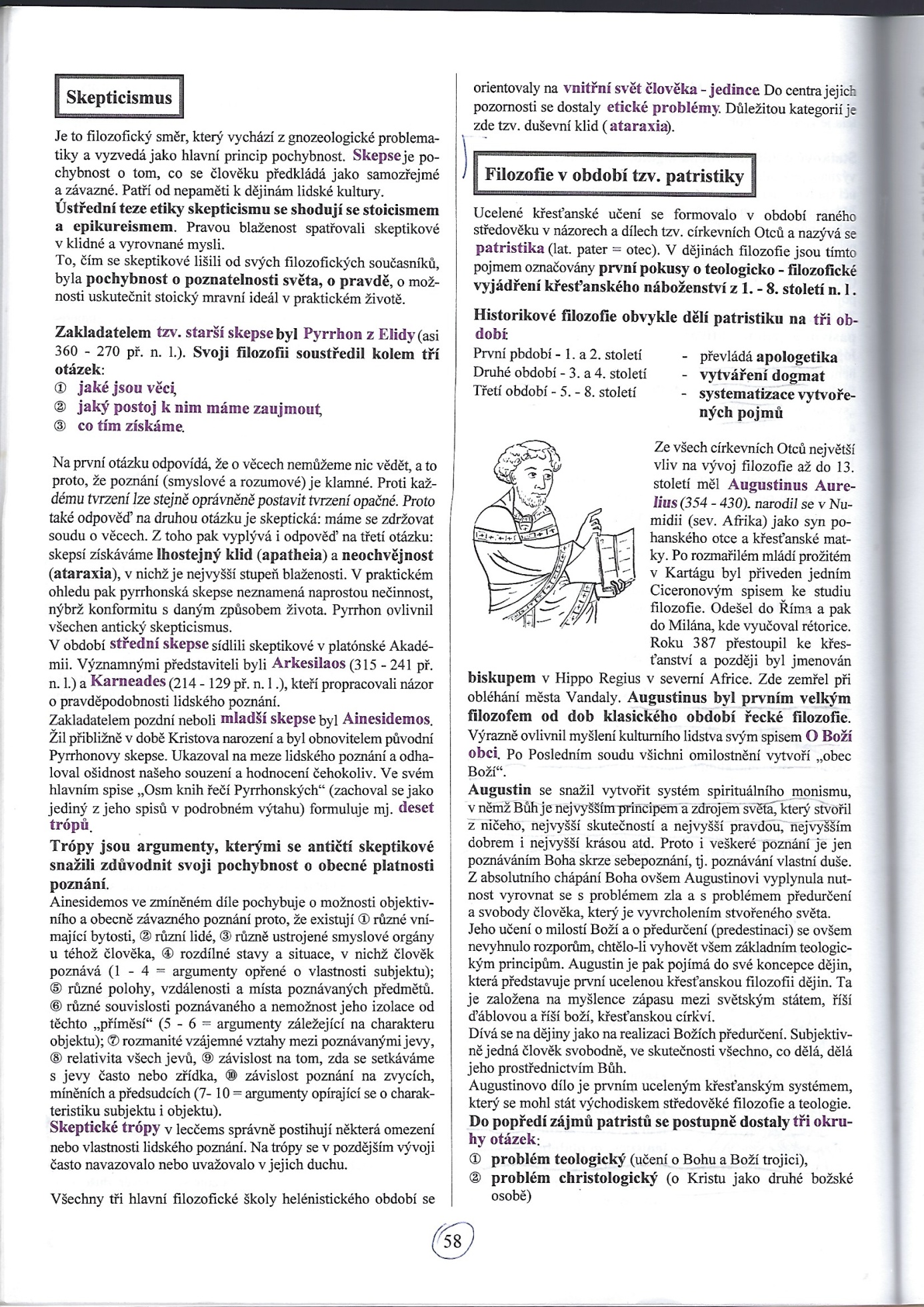 